Esther Chapter 3                                      Lesson 25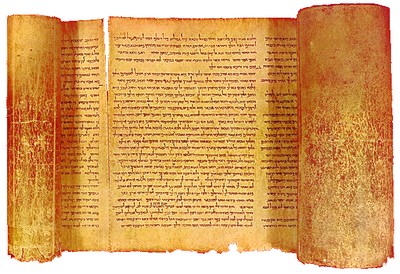 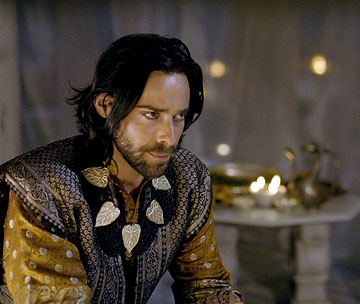 What position was Haman promoted to by the king?Why would Mordecai not bow to Haman?According to verses 3-4, why did Mordecai not bow to Haman? Was this an ongoing issue?What can we tell about Haman by his reaction to Mordecai?How hard was it to convince the king to allow Haman to act against the Jews?What was to happen to the Jews according to Haman’s letter?What was the mood of Susa when the orders were released to the provinces?